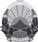 РЕПУБЛИКА СЕВЕРНА МАКЕДОНИЈА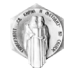 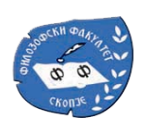 Број 10-14_____________________________Врз основа на член 4, став 1, алинеја 12 и член 102 од Законот за општата управна постапка (Службен весник на Република Македонија бр. 124/2015) и Решението за овластено службено лице на Филозофскиот факултет во состав на Универзитетот „Св. Кирил и Методиј“ во Скопје , бр. 02-1878/1 од 19.10.2016 година, се издава следнава п о т в р д а______________________________________  роден-a  на  _______________  година  во ____________, Република _______________ е студент со број на досие __________на  Универзитетот „Св. Кирил и Методиј“ во Скопје - Филозофски факултет  во  Скопје,  запишан/a првпат на прв циклус студии на студиската програма по _______________________________ во учебната _______/________ година.Именуваниот/ната последен пат запишал/а _____________ семестар  во  учебната  ________/________  година како  редовен студент.Потврдата  му/и се  издава на негово барање за регулирање на бесплатен автобуски превоз преку Јавното сообраќајно претпријатие – Скопје (ЈСП – Скопје) .Правна поука: Странката има право на приговор до Деканот на Факултетот во рок од 15 дена од денот на доставувањето. Приговорот може да се достави преку архивата на Факултетот, по пошта на адреса: бул. „Гоце Делчев“ бр. 9А Скопје, или на e-mail адреса: vasilka@fzf.ukim.edu.mk                                                                                                     Овластено службено лице                                                                                                        Виолета Попстефанова Референт:____________                                                                                                                                                                                      __________________                                                                                                                        (потпис)		Универзитет „Св. Кирил и Методиј“ во Скопјебул. „Гоце Делчев“ бр. 9, СкопјеФилозофски факултет бул. „Гоце Делчев“ бр.9а 1000 Скопје